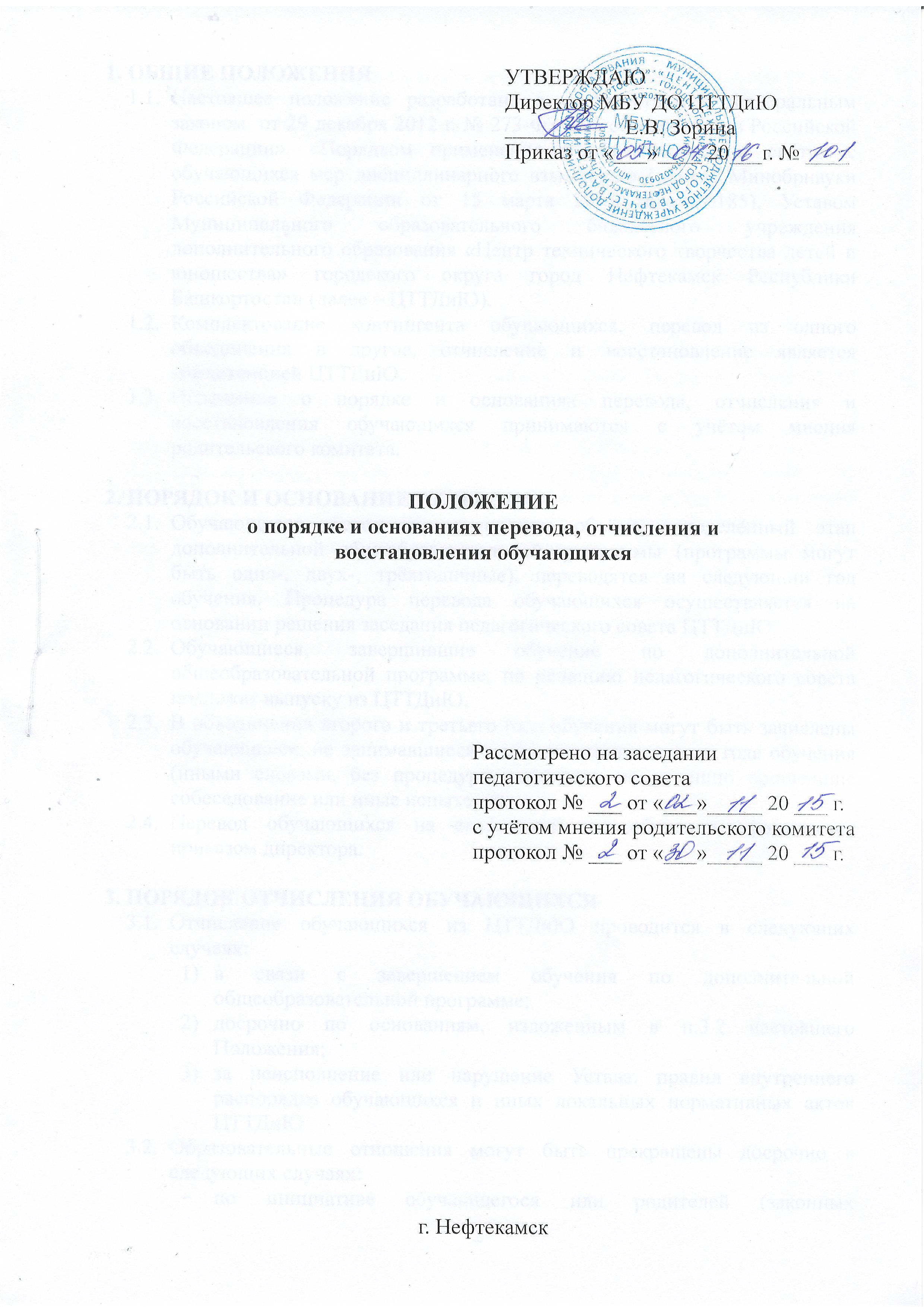 1.ОБЩИЕ ПОЛОЖЕНИЯНастоящее положение разработано в соответствии с Федеральным законом  от 29 декабря 2012 г. № 273-ФЗ «Об образовании в Российской Федерации», «Порядком применения к обучающимся и снятия с обучающихся мер дисциплинарного взыскания» (приказ Минобрнауки Российской Федерации от 15 марта 2013 года №185), Уставом Муниципального образовательного бюджетного учреждения дополнительного образования «Центр технического творчества детей и юношества» городского округа город Нефтекамск Республики Башкортостан (далее – ЦТТДиЮ).Комплектование контингента обучающихся, перевод из одного объединения в другое, отчисление и восстановление является компетенцией ЦТТДиЮ.Положение о порядке и основаниях перевода, отчисления и восстановления обучающихся принимаются с учётом мнения родительского комитета.2.ПОРЯДОК И ОСНОВАНИЕ ПЕРЕВОДАОбучающиеся, освоившие в полном объёме определённый этап дополнительной общеобразовательной программы (программы могут быть одно-, двух-, трёхгодичные), переводятся на следующий год обучения. Процедура перевода обучающихся осуществляется на основании решения заседания педагогического совета ЦТТДиЮ.Обучающиеся, завершившие обучение по дополнительной общеобразовательной программе, по решению педагогического совета подлежат выпуску из ЦТТДиЮ.В объединения второго и третьего года обучения могут быть зачислены обучающиеся, не занимавшиеся в объединениях первого года обучения (иными словами, без процедуры перевода), но успешно прошедшие собеседование или иные испытания.Перевод обучающихся на следующий год обучения оформляется приказом директора.3.ПОРЯДОК ОТЧИСЛЕНИЯ ОБУЧАЮЩИХСЯОтчисление обучающихся из ЦТТДиЮ проводится в следующих случаях:в связи с завершением обучения по дополнительной общеобразовательной программе;досрочно по основаниям, изложенным в п.3.2 настоящего Положения;за неисполнение или нарушение Устава, правил внутреннего распорядка обучающихся и иных локальных нормативных актов ЦТТДиЮ.Образовательные отношения могут быть прекращены досрочно в следующих случаях:по инициативе обучающегося или родителей (законных представителей) несовершеннолетнего обучающегося, в том числе в случае перевода обучающегося для продолжения освоения дополнительной общеобразовательной программы в другую организацию дополнительного образования;- по обстоятельствам, не зависящим от воли обучающегося или родителей (законных представителей) несовершеннолетнего обучающегося и ЦТТДиЮ, осуществляющего образовательную деятельность, в том числе в случае ликвидации ЦТТДиЮ.Отчисление обучающихся во время их болезни и в каникулярное время не допускается.Отчисление обучающегося из ЦТТДиЮ оформляется приказом по ЦТТДиЮ. С даты отчисления права и обязанности обучающегося, предусмотренные законодательством об образовании и локальными нормативными актами ЦТТДиЮ, прекращаются.4.ПОРЯДОК ВОССТАНОВЛЕНИЯ ОБУЧАЮЩИХСЯОбучающиеся, отчисленные из ЦТТДиЮ, имеют право на восстановление при наличии вакантных мест и на основании заявления родителей (законных представителей).Для восстановления обучающегося родители (законные представители) несовершеннолетнего обучающегося заключают двухсторонний договор с Учреждением – Договор об образовании. На основании вышеуказанного договора в Учреждении издаётся распорядительный акт – приказ о зачислении обучающегося.